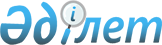 О нормативах отчисления и распределения части чистого дохода районных коммунальных государственных предприятийПостановление акимата Казыгуртского района Туркестанской области от 10 декабря 2019 года № 332. Зарегистрировано Департаментом юстиции Туркестанской области 11 декабря 2019 года № 5293
      В соответствии со вторым, пятым и шестым абзацом пункта 2 статьи 140 Закона Республики Казахстан от 1 марта 2011 года "О государственном имуществе", акимат Казыгуртского района ПОСТАНОВЛЯЕТ:
      1. Установить нормативы отчисления и распределения части чистого дохода районных государственных предприятий согласно приложению к настоящему постановлению.
      2. Признать утратившим силу постановление акимата Казыгуртского района от 6 февраля 2019 года № 38 "О нормативах отчисления и распределения части чистого дохода районных коммунальных государственных предприятий" (зарегистрировано в Реестре государственной регистрации нормативных правовых актов за № 4906, опубликовано 22 февраля 2019 года в газете "Қазығұрт тынысы" и в эталонном контрольном банке нормативных правовых актов Республики Казахстан в электронном виде от 19 февраля 2019 года).
      3. Государственному учреждению "Аппарат акима Казыгуртского района" в установленном законодательством Республики Казахстан порядке обеспечить:
      1) государственную регистрацию настоящего постановления в Республиканском государственном учреждении "Департамент юстиции Туркестанской области Министерства юстиции Республики Казахстан";
      2) размещение настоящего постановления на интернет-ресурсе акимата Казыгуртского района после его официального опубликования.
      4. Контроль за исполнением данного постановления возложить на заместителя акима района Т.А. Калымбетова.
      5. Настоящее постановление вводится в действие по истечении десяти календарных дней после его первого дня официального опубликования. Нормативы отчисления и распределения части чистого дохода районных коммунальных государственных предприятий.
      1. Для районных государственных предприятий – в размере 45 процентов от чистого дохода.
      2. Оставшейся в распоряжении коммунальных государственных предприятий части чистого дохода направляется на развитие предприятия.
					© 2012. РГП на ПХВ «Институт законодательства и правовой информации Республики Казахстан» Министерства юстиции Республики Казахстан
				
      Аким

Т. Телгараев
Приложение к постановлению
акимата Казыгуртского района
от "10" декабря 2019 года № 332